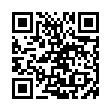 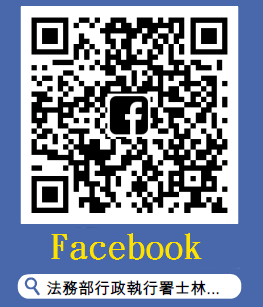 法務部行政執行署聯合拍賣日 士林分署拍賣清單時間: 111/07/05 (二)下午3時     地點：本分署1樓拍賣室動產拍賣標的 (於當日14：30分起持身分證登記， 15：00前登記完成始可競標)不動產拍賣標的  變賣標的—玉飾  	編號標　　　　　的標　　　　　的底價保證金1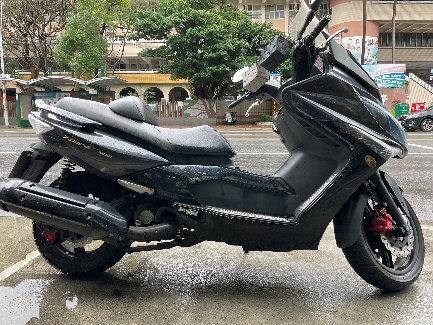 黑色光陽機車/1部車號：LAA-8752出廠年月：2013/08排氣量：270c.c.有無2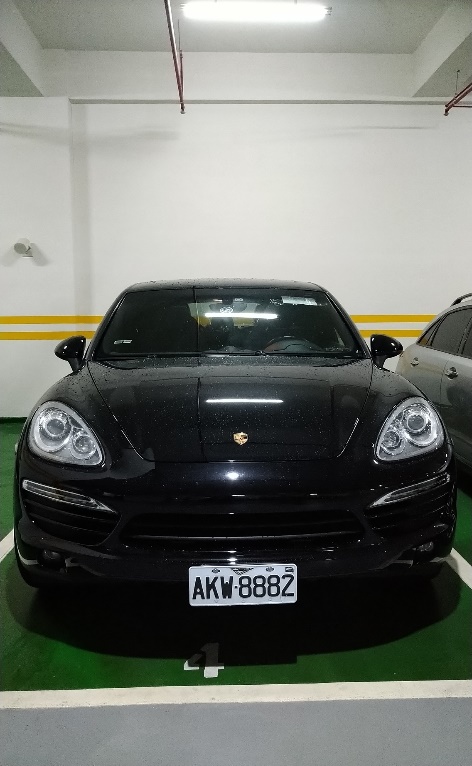 黑色保時捷自用小客車/1部車號：AKW-8882出廠年月：2014/03排氣量：3598c.c.有無3陽信商業銀行股份有限公司股票/236股陽信商業銀行股份有限公司股票/236股有無4陽信商業銀行股份有限公司股票/73股陽信商業銀行股份有限公司股票/73股有無5陽信商業銀行股份有限公司股票/581股陽信商業銀行股份有限公司股票/581股有無6陽信商業銀行股份有限公司股票/30股陽信商業銀行股份有限公司股票/30股有無編號標　　　　　的標　　　　　的底價保證金1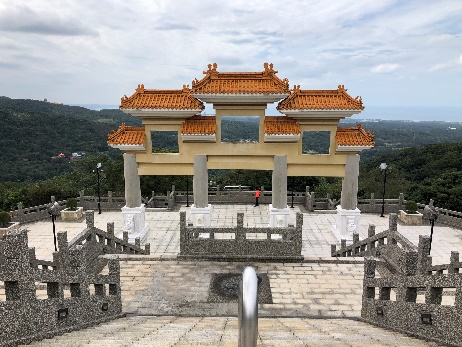 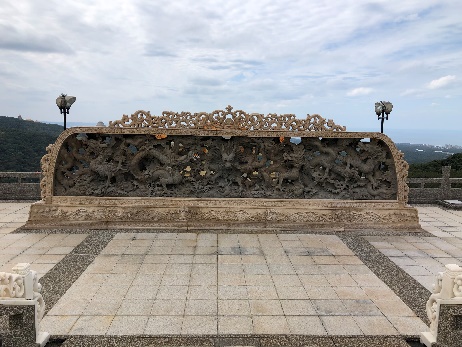 三芝土地土地面積：41,906平方公尺土地坐落：新北市三芝區土地公埔段八連溪頭小段160-28地號（權利範圍：41萬分之1）400元3萬元1骨灰室使用權龍巖股份有限公司「璀璨豪華型個人骨灰室1座」(權狀編號LLI0008659)未選位/未繳管理費/未使用15萬元3萬元2三芝土地土地面積：41,906平方公尺土地坐落：新北市三芝區土地公埔段八連溪頭小段160-28地號（權利範圍：41萬分之1）400元3萬元2骨灰室使用權龍巖股份有限公司「璀璨豪華型個人骨灰室1座」(權狀編號LLI0008662) 未選位/未繳管理費/未使用15萬元3萬元3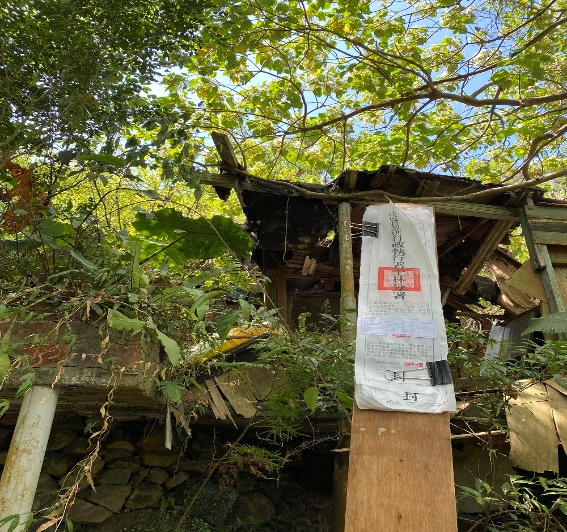 士林區翠山段土地土地面積：8,120平方公尺土地坐落：台北市士林區翠山段一小段244地號（權利範圍：全部）1500萬300萬4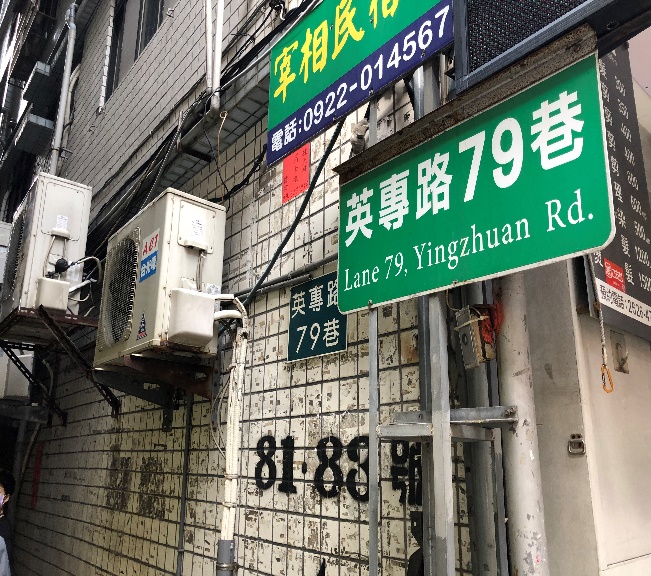 淡水土地土地面積：52.37平方公尺土地坐落：新北市淡水區長興段126地號（權利範圍：全部） 923萬元185萬元4淡水土地土地面積：45.65平方公尺土地坐落：新北市淡水區長興段127地號（權利範圍：全部） 805萬元161萬元4淡水建物建物面積：55.69平方公尺建物門牌：新北市淡水區英專路79巷7號地上層1樓(基地坐落：新北市淡水區長興段126及127地號/0229建號)（土地權利範圍：全部）76萬元15萬2000元4淡水建物建物面積：13.22平方公尺建物門牌：新北市淡水區英專路79巷7號1樓增建部分(基地坐落：新北市淡水區長興段126及127地號/2337建號)（土地權利範圍：全部）16萬元3萬2000元4淡水建物建物面積：55.69平方公尺建物門牌：新北市淡水區英專路79巷7號地上層2樓(基地坐落：新北市淡水區長興段126及127地號/0230建號)（土地權利範圍：全部）76萬元15萬2000元4淡水建物建物面積：13.22平方公尺建物門牌：新北市淡水區英專路79巷7號2層增建部分(基地坐落：新北市淡水區長興段126及127地號/2338建號)（土地權利範圍：全部）16萬元3萬2000元5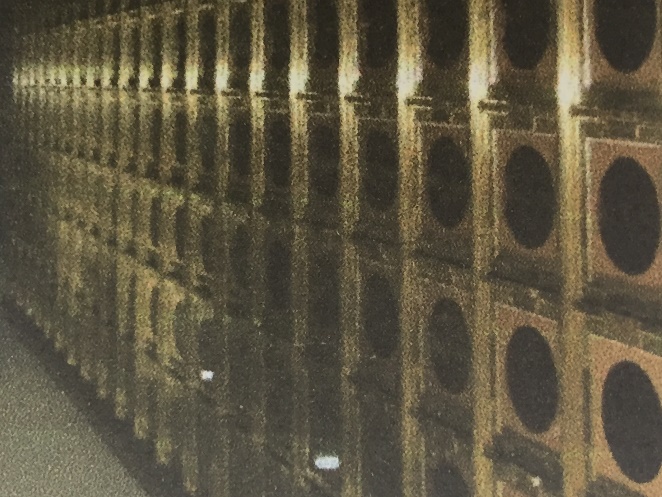 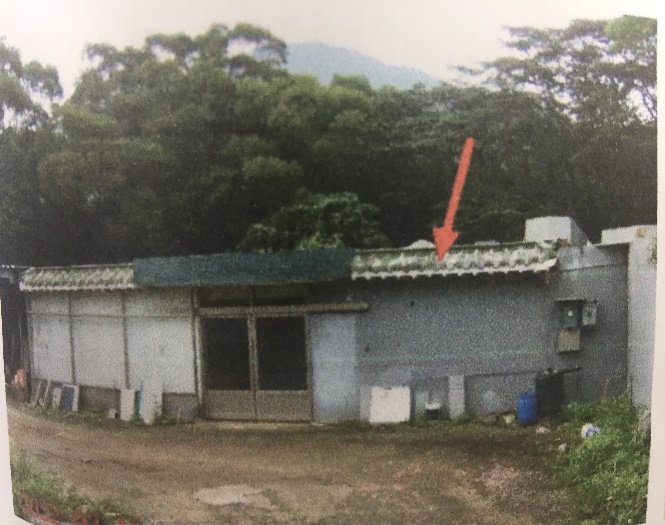 淡水土地土地面積：165.83平方公尺土地坐落：新北市淡水區水源段615地號（權利範圍：5萬分之95）2500元6萬元7000元5納骨塔位使用權淡水宜城有限公司「11座納骨塔位」未選位/未繳永久管理費/未使用33萬元6萬元7000元5淡水土地土地面積：165.83平方公尺土地坐落：新北市淡水區水源段615地號（權利範圍：5萬分之95）2500元6萬7000元5納骨塔位使用權淡水宜城有限公司「11座納骨塔位」未選位/未繳永久管理費/未使用33萬元6萬7000元編號標　　　　　的標　　　　　的變賣價格(新台幣：元)備考274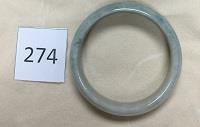 A貨20吋厚庄緬甸玉鐲7200元278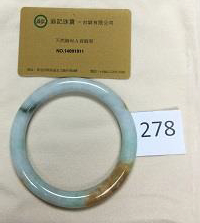 A貨三彩大圓鐲10000元280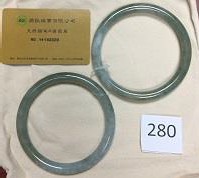 A貨糯種油青大對鐲23000元286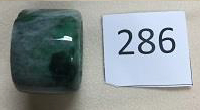 A貨陽綠板指1350元287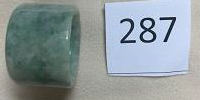 A貨蘋果綠板指1350元288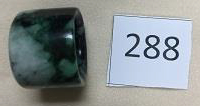 A貨板指1350元294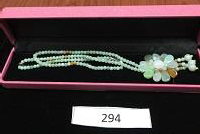 翡翠大冰花珠項鍊1980元296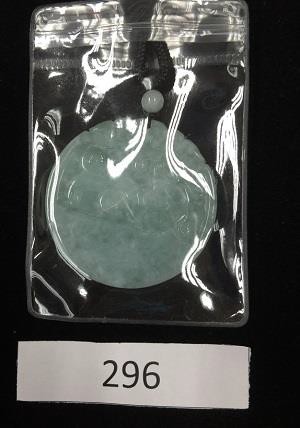 滿綠冰糯翡翠大龍牌13500元297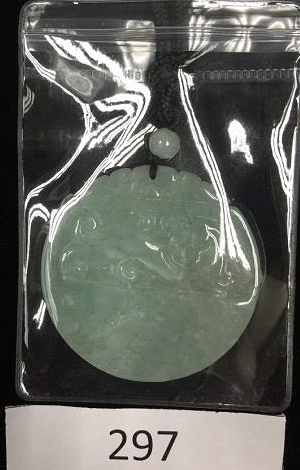 滿綠冰糯翡翠大龍牌13500元298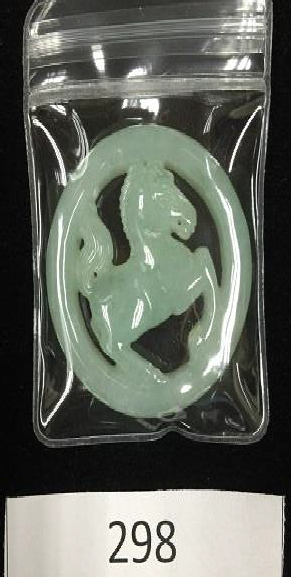 滿綠冰糯雙面雕馬牌13500元299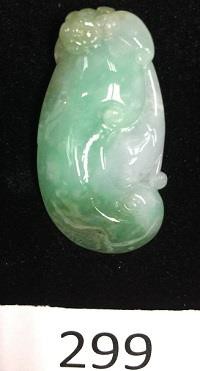 糯種嬌綠如意玉珮7500元300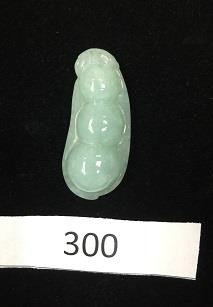 滿綠冰糯多子多孫玉珮7500元301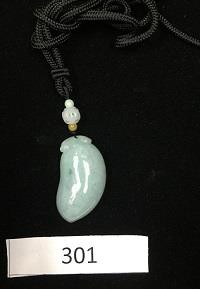 滿綠冰糯福瓜項鍊7500元303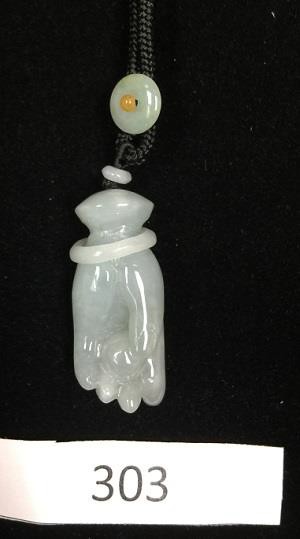 冰糯油青掌上明珠項鍊8000元304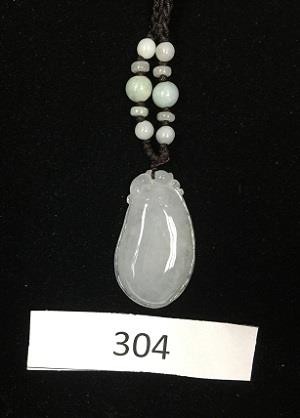 白冰種福氣如意項鍊8000元306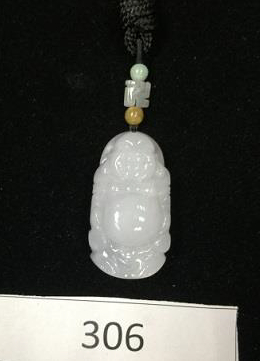 冰糯種白冰大肚立佛項鍊8000元307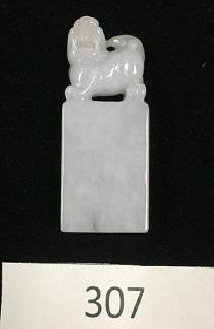 糯種淡紫豼貅大方印4980元308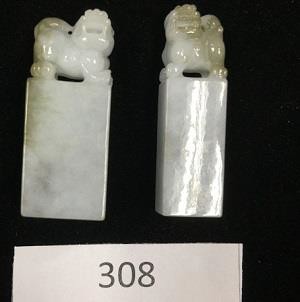 糯種巧雕豼貅方章對印乙對9800元311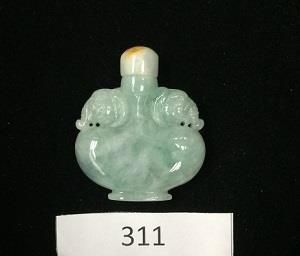 滿綠太平有象鼻煙壺7800元